DAEJ n° 82du 11 mai 2020Covid-19 (Coronavirus)Modalités de stationnement et d’application des frais de voirie après le 11 mai 2020Suite au déconfinement, nous vous informons que le stationnement non résidentiel redevient payant à compter du 11 mai 2020 sur l’ensemble des rues parisiennes alors que le stationnement résidentiel reste gratuit à Paris jusqu’au 2 juin 2020. En ce qui concerne les autres communes d’Ile-de-France, nous vous recommandons de contacter directement la Mairie concernée pour obtenir davantage d’informations.Par ailleurs, au sujet des frais de voirie pour occupation de l’espace public, nous vous invitons à vous rapprocher des communes dans lesquelles vous effectuez des chantiers pour savoir si vos frais de voirie ont pu être exonérés pendant la période de confinement et connaitre les modalités d’application des frais de voiries à partir du 11 mai 2020.Contact : Jean-Lou PRAUD, 01 40 55 10 71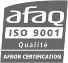 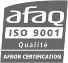 